PERALTA COMMUNITY COLLEGE DISTRICT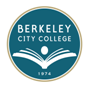 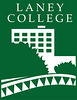 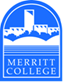 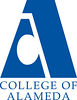 District Academic Senate	District Academic Senate Meeting DRAFT MINUTES  	October 4, 2022 – 2:30PM to 4:30PMZoom Link: https://us06web.zoom.us/j/9781680578 Present: 	VOTING – List full name below, identify which constituency group each individual represents (place X in box adjacent to name when present)Guests:  	List full name below, identify which constituency group each individual represents (place X in box adjacent to name when present)Abbreviations:DAS – District Academic SenatePCCD – Peralta Community College DistrictBOT – Board of TrusteesDAC – District Administrative CenterAP – Administrative ProcedureBP – Board PolicyTitle 5 §53200 DEFINITIONS [Source: http://www.asccc.org/communities/local-senates/handbook/partI.  Retrieved 10/28/11.]Academic Senate means an organization whose primary function is to make recommendations with respect to academic and professional matters. Academic and Professional matters means the following policy development matters: 1. Curriculum, including establishing prerequisites.
2. Degree and certificate requirements.
3. Grading policies.
4. Educational program development.
5. Standards or policies regarding student preparation and success.
6. College governance structures, as related to faculty roles.
7. Faculty roles and involvement in accreditation processes.
8. Policies for faculty professional development activities.
9. Processes for program review.
10. Processes for institutional planning and budget development.
11. Other academic and professional matters as mutually agreed upon.Consult collegially means that the district governing board shall develop policies on academic and professional matters through either or both of the following:1. Rely primarily upon the advice and judgment of the academic senate, OR
2. The governing board, or its designees, and the academic senate shall reach mutual agreement by written resolution, regulation, or policy of the governing board effectuating such recommendations.§ (SECTION) 53203 POWERSA) The governing board shall adopt policies for the appropriate delegation of authority and responsibility to its college academic senate.B) In adopting the policies described in section (a), the governing board or designees, shall consult collegially with the academic senate.C) While consulting collegially, the academic senate shall retain the right to meet with or appear before the governing board with respect to its views and recommendations. In addition, after consultation with the administration, the academic senate may present its recommendations to the governing board.D) The governing board shall adopt procedures for responding to recommendations of the academic senate that incorporate the following:1. When the board elects to rely primarily upon the advice and judgment of the academic senate, the recommendation of the senate will normally be accepted, and only in exceptional circumstances and for compelling reasons will the recommendations not be accepted.XDonald Moore, DAS President, LaneyXMatthew Goldstein, DAS Vice President, COA Senate PresidentXAndrew Park, DAS Treasurer, COA TreasurerXJennifer Fowler, DAS Recording Secretary, COA Senate Vice PresidentXMatthew Freeman, BCC Senate PresidentXJoseph Bielanski, BCC DAS RepresentativeXJeff Sanceri, COA DAS RepresentativeXLeslie Blackie, Laney Senate PresidentXNate Failing, Laney Senate Vice PresidentXKimberly King, Laney DAS RepresentativeXThomas Renbarger, Merritt Senate PresidentXMonica Ambalal, Merritt Senate Vice PresidentXLowell Bennett, Merritt DAS RepresentativeXGabriel Martinez, BCC Senate Vice PresidentXDanae MartinezXInger StarkXJayne SmithsonXDidem EkiciXNghiem ThaiXAGENDA ITEMDISCUSSIONFOLLOW UP ACTIONCall to order: Agenda review – (5 minutes)Motion to approve the agenda. Moved by: FreemanSeconded by: AmbalalMotion Passed UnanimouslyApproval of minutes from previous meeting(s) – (5 minutes)Motion to approve minutes from 9/20/22.Moved by: FreemanSeconded by: BlackieMotion Passed UnanimouslyPublic Comment – (3 minutes)Jeff Sanceri: There are 3 candidates running for the Board of Trustees: Area 3– Louis Quindlen, former faculty member at Laney; Area 5– Saleem Gilmore, running against Cindi Reiss; Area 7, Seth Steward– West Oakland, Emeryville. Let Jeff know if you have questions or want to get involved in the election.Leslie Blackie: Laney College community members expressed concerns about safety, including cars getting broken into in the parking lot.  For Action and/or Consideration – (40 minutes)DE Modality DefinitionsEndorse the glossary of terms and emphasize that recommendations for course modalities are within faculty purview. Faculty are reporting administrative pressure to schedule certain percentages of classes in-person and online classes. Faculty are concerned in some disciplines that student need or demand does not match the targets administration is setting.  Motion to endorse the recommendations from District DE Committee on “Modality Definitions” with the addition of a preamble of: "Determining the modalities in which a course is taught is among the curricular and disciplinary responsibilities that faculty have under Title 5."Moved by: FreemanSeconded by: BlackieMotion Passed UnanimouslyStanding Items – (15 Minutes)Staff Development Officer Report, Inger StarkPlease fill out the professional development survey. It closes this Friday October 7th. Wednesday October 19th is mid-semester Flex Day.Treasurer’s Report, Andrew ParkWorking to finalize attendance for the Fall Plenary in Sacramento. Andrew will help with the new travel form if anyone needs help.CE Liaison ReportLooking to reschedule the October meeting this upcoming Friday due to other scheduling conflicts.DE Liaison Report, Didem EkiciCVC Student Exchange Phase 1 integration completed. We will begin Phase 2 soon.Yesterday was the first day of the Peralta Online Equity Training. It is currently being funded through a grant.Check out the PCCD LTI list for information about the LTIs we have and resources.  CIPD, Heather SisnerosNot present.For Discussion and/or Information – (40 minutes)Deputy Chancellor/Vice Chancellor Stephanie DrokerNot present.FTES/FTEF development estimates for next yearFaculty want a more democratic, bottom-up approach to recommendations for FTEF. Faculty want to be included in the development of estimates through shared governance. Concerns and frustration are mounting over disregard for faculty consultation on issues ranging from FTEF development estimates for next year to class scheduling on campuses. DAS has evidence of emails, memos, resolutions, etc. to district administration requesting faculty consultation and better communication. Past actions and avenues have not created change. Discussion ensued about possible next steps or stronger action, whether that be in the form of a resolution, censure, or vote of no confidence. Discussion on a future agenda about next steps to demand faculty consultation. New Business/ AnnouncementsNone.Next Meeting             October 18, 2022AdjournmentMeeting adjourned at 4:38PM.